 SAMOSTALNIKI: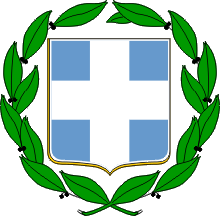 OSNOVE NA SAMOGLASNIKKončni samoglasnik osnove se spreminja; v sklonih, tvorjenih iz osnove na -η-, prihaja do prestavitve dolžine ali do krajšanja prvega izmed dveh dolgih samostalnikov.OSNOVE NA -ι- IN -υ- S PREVOJEM:ἡ πόλις = mestoὁ πῆχυς = komolecτὸ ἄστυ = velemestoSamostalnik ὁ υἱός:ὁ υἱός = sindeloma se lahko sklanja po 3. deklinaciji iz osnove υἱε-OSNOVE NA -υ IN -ω :ὁ ἰχϑύς = ribaὁ ἥρως = junakOSNOVE NA DVOGLASNIK:ὁ βασιλεύς = kraljἡ ἠχώ = odmevOblike iz osnove βασιλη- so nastale s prestavitvijo dolžine ali krajšanjem. Krčijo se samo enakovrstni samoglasniki.POSEBNOSTI PRI OSNOVAH NA DVOGLASNIK:ὁ / ἡ βοῦς = govedo, kravaἡ ναῦς = ladjaΖεύς = ZevsSINGULARPLURALNOMINATIVπόλιςπόλειςGENETIVπόλεωςπόλεωνDATIVπόλειπόλεσινAKUZATIVπόλινπόλειςVOKATIVπόλιπόλειςSINGULARPLURALNOMINATIVπῆχυςπήχειςGENETIVπήχεωςπήχεωνDATIVπήχειπήχεσινAKUZATIVπῆχυνπήχειςVOKATIVπῆχυπήχειςSINGULARPLURALNOMINATIVἄστυἄστηGENETIVἄστεωςἄστεωνDATIVἄστειἄστεσινAKUZATIVἄστυἄστηVOKATIVἄστυἄστηSINGULARPLURALNOMINATIVυἱόςυἱεῖςGENETIVυἱέοςυἱέωνDATIVυἱεῖ	υἱέσινAKUZATIVυἱέαυἱεῖςVOKATIVυἷευἱεῖςSINGULARPLURALNOMINATIVἰχϑύςἰχϑύεςGENETIVἰχϑύοςἰχϑύωνDATIVἰχϑύι	ἰχϑύσινAKUZATIVἰχϑύνἰχϑῦςVOKATIVἰχϑύἰχϑύεςSINGULARPLURALNOMINATIVἥρωςἥρωεςGENETIVἥρωοςἡρώωνDATIVἥρωι	ἥρωσινAKUZATIVἥρωαἥρωαςVOKATIVἥρωςἥρωεςSINGULARPLURALNOMINATIVβασιλεύςβασιλῆς(neskrčeno: βασιλῆ-ες)GENETIVβασιλέως(neskrčeno: βασιλῆ-ος)βασιλέων(neskrčeno: βασιλή-ων)DATIVβασιλεῖ(neskrčeno: βασιλῆ-ι)	βασιλεῦσινAKUZATIVβασιλέα(neskrčeno: βασιλῆ-α)βασιλέας(neskrčeno: βασιλῆ-ας)VOKATIVβασιλεῦβασιλῆςSINGULARPLURALNOMINATIVἠχώsamo edninaGENETIVἠχοῦςsamo edninaDATIVἠχοῖsamo edninaAKUZATIVἠχώsamo edninaVOKATIVἠχώsamo edninaSINGULARPLURALNOMINATIVβοῦςβόεςGENETIVβοόςβοῶνDATIVβοίβουσίνAKUZATIVβοῦνβοῦςVOKATIVβοῦςβόεςSINGULARPLURALNOMINATIVναῦςνῆεςGENETIVνεώςνεῶνDATIVνηί	ναυσίνAKUZATIVναῦνναῦςVOKATIVναῦςνῆεςSINGULARPLURALNOMINATIVΖεύςsamo edninaGENETIVΔιόςsamo edninaDATIVΔιίsamo edninaAKUZATIVΔίαsamo edninaVOKATIVΖεῦsamo ednina